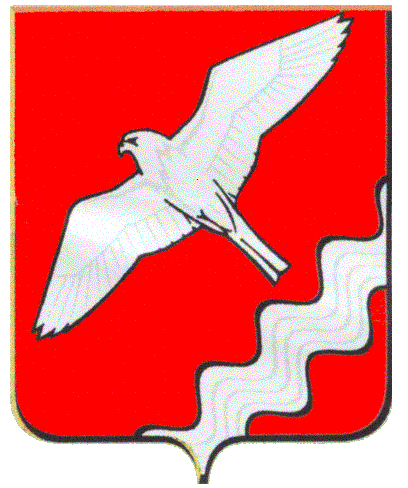 ГЛАВА МУНИЦИПАЛЬНОГО ОБРАЗОВАНИЯ КРАСНОУФИМСКИЙ ОКРУГПОСТАНОВЛЕНИЕот 25.10.2019 г.  № 91г. КрасноуфимскРуководствуясь статьями 45, 46 Градостроительного кодекса Российской Федерации, введенного в действие Федеральным законом от 29.12.2004 г. № 190-ФЗ, статьей 26 Устава МО Красноуфимский округ П О С Т А Н О В Л Я Ю:        1. Утвердить проекты планировок и проекты межевания территорий микрорайонов массовой жилой застройки в населенных пунктах Муниципального образования Красноуфимский округ: - «Западный» в с.Сарсы-Вторые площадью 26,47 га; - «Восточный» в д.Зауфа площадью 18,7 га.     2.  Опубликовать настоящее постановление в газете «Вперед» и разместить на официальном сайте  Муниципального образования Красноуфимский округ.Контроль за исполнением настоящего постановления возложить на заместителя главы Администрации Муниципального образования Красноуфимский округ по строительству и ЖКХ  Д.А. Петухова.Глава Муниципального образования     Красноуфимский  округ                                                                      О.В.РяписовОб утверждении проектов планировок  и проектов межевания территорий микрорайонов  в  с.Сарсы-Вторые и д.Зауфа